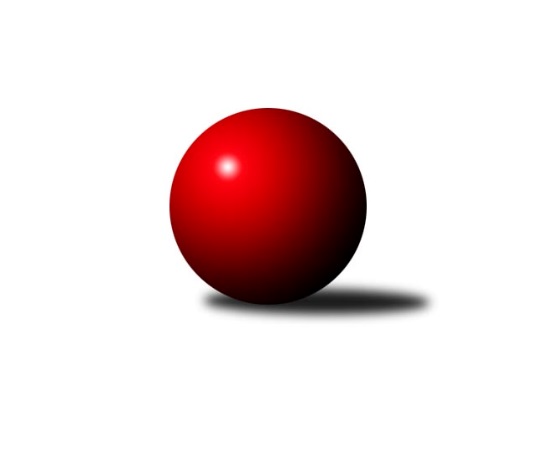 Č.16Ročník 2015/2016	5.6.2024 1. KLM 2015/2016Statistika 16. kolaTabulka družstev:		družstvo	záp	výh	rem	proh	skore	sety	průměr	body	plné	dorážka	chyby	1.	SKK Rokycany	16	15	0	1	97.0 : 31.0 	(246.5 : 137.5)	3525	30	2291	1234	10.6	2.	TJ Sokol KARE Luhačovice˝A˝	16	11	1	4	81.0 : 47.0 	(214.0 : 170.0)	3468	23	2278	1190	15.3	3.	KK PSJ Jihlava	16	9	1	6	73.0 : 55.0 	(207.5 : 176.5)	3487	19	2279	1208	14.6	4.	KK Slavoj Praha	16	8	2	6	70.0 : 58.0 	(193.5 : 190.5)	3448	18	2268	1180	13	5.	SKK Svijany  Vrchlabí	16	9	0	7	66.0 : 62.0 	(202.0 : 182.0)	3447	18	2258	1189	10.5	6.	TJ Valašské Meziříčí	17	9	0	8	64.5 : 71.5 	(188.5 : 219.5)	3406	18	2231	1175	16.1	7.	TJ Sokol Husovice	16	8	0	8	66.5 : 61.5 	(196.0 : 188.0)	3483	16	2275	1208	12.5	8.	Baník Stříbro Klokani	16	7	0	9	57.5 : 70.5 	(186.5 : 197.5)	3485	14	2274	1212	13.4	9.	HKK Olomouc ˝A˝	17	6	2	9	64.5 : 71.5 	(194.0 : 214.0)	3384	14	2233	1151	15.8	10.	TJ Červený Kostelec	16	6	0	10	55.5 : 72.5 	(175.0 : 209.0)	3396	12	2236	1161	17.4	11.	SKK Jičín	16	5	1	10	54.0 : 74.0 	(179.5 : 204.5)	3369	11	2234	1135	15.4	12.	KK Moravská Slávia Brno ˝A˝	16	0	1	15	26.5 : 101.5 	(145.0 : 239.0)	3350	1	2203	1147	20.9Tabulka doma:		družstvo	záp	výh	rem	proh	skore	sety	průměr	body	maximum	minimum	1.	SKK Rokycany	8	8	0	0	54.0 : 10.0 	(128.0 : 64.0)	3584	16	3687	3460	2.	KK PSJ Jihlava	8	6	1	1	47.0 : 17.0 	(119.5 : 72.5)	3485	13	3597	3359	3.	TJ Sokol KARE Luhačovice˝A˝	8	6	1	1	46.0 : 18.0 	(116.5 : 75.5)	3468	13	3547	3390	4.	KK Slavoj Praha	8	6	1	1	46.0 : 18.0 	(105.0 : 87.0)	3489	13	3605	3370	5.	TJ Sokol Husovice	8	6	0	2	44.0 : 20.0 	(112.0 : 80.0)	3458	12	3627	3359	6.	SKK Svijany  Vrchlabí	8	6	0	2	39.5 : 24.5 	(110.0 : 82.0)	3702	12	3775	3641	7.	TJ Valašské Meziříčí	8	6	0	2	35.0 : 29.0 	(101.0 : 91.0)	3474	12	3590	3345	8.	TJ Červený Kostelec	8	5	0	3	37.5 : 26.5 	(97.0 : 95.0)	3456	10	3535	3326	9.	Baník Stříbro Klokani	8	5	0	3	36.0 : 28.0 	(103.5 : 88.5)	3505	10	3600	3409	10.	SKK Jičín	8	4	1	3	37.0 : 27.0 	(97.0 : 95.0)	3492	9	3539	3456	11.	HKK Olomouc ˝A˝	9	4	0	5	35.5 : 36.5 	(106.5 : 109.5)	3473	8	3569	3249	12.	KK Moravská Slávia Brno ˝A˝	8	0	0	8	13.5 : 50.5 	(75.5 : 116.5)	3223	0	3315	3078Tabulka venku:		družstvo	záp	výh	rem	proh	skore	sety	průměr	body	maximum	minimum	1.	SKK Rokycany	8	7	0	1	43.0 : 21.0 	(118.5 : 73.5)	3517	14	3636	3231	2.	TJ Sokol KARE Luhačovice˝A˝	8	5	0	3	35.0 : 29.0 	(97.5 : 94.5)	3468	10	3642	3341	3.	HKK Olomouc ˝A˝	8	2	2	4	29.0 : 35.0 	(87.5 : 104.5)	3373	6	3478	3276	4.	SKK Svijany  Vrchlabí	8	3	0	5	26.5 : 37.5 	(92.0 : 100.0)	3415	6	3514	3259	5.	KK PSJ Jihlava	8	3	0	5	26.0 : 38.0 	(88.0 : 104.0)	3487	6	3576	3348	6.	TJ Valašské Meziříčí	9	3	0	6	29.5 : 42.5 	(87.5 : 128.5)	3399	6	3478	3240	7.	KK Slavoj Praha	8	2	1	5	24.0 : 40.0 	(88.5 : 103.5)	3443	5	3638	3367	8.	TJ Sokol Husovice	8	2	0	6	22.5 : 41.5 	(84.0 : 108.0)	3486	4	3749	3367	9.	Baník Stříbro Klokani	8	2	0	6	21.5 : 42.5 	(83.0 : 109.0)	3483	4	3690	3407	10.	TJ Červený Kostelec	8	1	0	7	18.0 : 46.0 	(78.0 : 114.0)	3389	2	3635	3253	11.	SKK Jičín	8	1	0	7	17.0 : 47.0 	(82.5 : 109.5)	3353	2	3414	3282	12.	KK Moravská Slávia Brno ˝A˝	8	0	1	7	13.0 : 51.0 	(69.5 : 122.5)	3366	1	3453	3262Tabulka podzimní části:		družstvo	záp	výh	rem	proh	skore	sety	průměr	body	doma	venku	1.	SKK Rokycany	12	11	0	1	73.0 : 23.0 	(188.5 : 99.5)	3529	22 	6 	0 	0 	5 	0 	1	2.	TJ Sokol KARE Luhačovice˝A˝	12	10	0	2	67.0 : 29.0 	(168.5 : 119.5)	3451	20 	6 	0 	0 	4 	0 	2	3.	KK PSJ Jihlava	12	8	0	4	58.0 : 38.0 	(158.0 : 130.0)	3485	16 	6 	0 	0 	2 	0 	4	4.	KK Slavoj Praha	12	6	1	5	50.0 : 46.0 	(146.5 : 141.5)	3466	13 	4 	1 	1 	2 	0 	4	5.	SKK Svijany  Vrchlabí	11	6	0	5	45.0 : 43.0 	(138.0 : 126.0)	3438	12 	5 	0 	1 	1 	0 	4	6.	TJ Sokol Husovice	12	6	0	6	48.5 : 47.5 	(149.0 : 139.0)	3450	12 	5 	0 	1 	1 	0 	5	7.	TJ Valašské Meziříčí	12	6	0	6	44.5 : 51.5 	(127.5 : 160.5)	3386	12 	4 	0 	2 	2 	0 	4	8.	Baník Stříbro Klokani	12	5	0	7	44.5 : 51.5 	(139.5 : 148.5)	3508	10 	3 	0 	3 	2 	0 	4	9.	SKK Jičín	11	4	1	6	40.0 : 48.0 	(127.5 : 136.5)	3372	9 	3 	1 	1 	1 	0 	5	10.	TJ Červený Kostelec	12	4	0	8	38.5 : 57.5 	(126.5 : 161.5)	3405	8 	4 	0 	2 	0 	0 	6	11.	HKK Olomouc ˝A˝	12	3	1	8	40.5 : 55.5 	(130.0 : 158.0)	3381	7 	1 	0 	5 	2 	1 	3	12.	KK Moravská Slávia Brno ˝A˝	12	0	1	11	18.5 : 77.5 	(104.5 : 183.5)	3351	1 	0 	0 	6 	0 	1 	5Tabulka jarní části:		družstvo	záp	výh	rem	proh	skore	sety	průměr	body	doma	venku	1.	SKK Rokycany	4	4	0	0	24.0 : 8.0 	(58.0 : 38.0)	3529	8 	2 	0 	0 	2 	0 	0 	2.	HKK Olomouc ˝A˝	5	3	1	1	24.0 : 16.0 	(64.0 : 56.0)	3424	7 	3 	0 	0 	0 	1 	1 	3.	SKK Svijany  Vrchlabí	5	3	0	2	21.0 : 19.0 	(64.0 : 56.0)	3530	6 	1 	0 	1 	2 	0 	1 	4.	TJ Valašské Meziříčí	5	3	0	2	20.0 : 20.0 	(61.0 : 59.0)	3464	6 	2 	0 	0 	1 	0 	2 	5.	KK Slavoj Praha	4	2	1	1	20.0 : 12.0 	(47.0 : 49.0)	3422	5 	2 	0 	0 	0 	1 	1 	6.	TJ Sokol Husovice	4	2	0	2	18.0 : 14.0 	(47.0 : 49.0)	3543	4 	1 	0 	1 	1 	0 	1 	7.	TJ Červený Kostelec	4	2	0	2	17.0 : 15.0 	(48.5 : 47.5)	3387	4 	1 	0 	1 	1 	0 	1 	8.	Baník Stříbro Klokani	4	2	0	2	13.0 : 19.0 	(47.0 : 49.0)	3438	4 	2 	0 	0 	0 	0 	2 	9.	KK PSJ Jihlava	4	1	1	2	15.0 : 17.0 	(49.5 : 46.5)	3491	3 	0 	1 	1 	1 	0 	1 	10.	TJ Sokol KARE Luhačovice˝A˝	4	1	1	2	14.0 : 18.0 	(45.5 : 50.5)	3505	3 	0 	1 	1 	1 	0 	1 	11.	SKK Jičín	5	1	0	4	14.0 : 26.0 	(52.0 : 68.0)	3402	2 	1 	0 	2 	0 	0 	2 	12.	KK Moravská Slávia Brno ˝A˝	4	0	0	4	8.0 : 24.0 	(40.5 : 55.5)	3315	0 	0 	0 	2 	0 	0 	2 Zisk bodů pro družstvo:		jméno hráče	družstvo	body	zápasy	v %	dílčí body	sety	v %	1.	Roman Pytlík 	SKK Rokycany 	14	/	16	(88%)	44.5	/	64	(70%)	2.	Rostislav Gorecký 	TJ Sokol KARE Luhačovice˝A˝ 	13	/	16	(81%)	47.5	/	64	(74%)	3.	Zdeněk Vymazal 	TJ Sokol Husovice 	13	/	16	(81%)	43	/	64	(67%)	4.	Vojtěch Špelina 	SKK Rokycany 	13	/	16	(81%)	40	/	64	(63%)	5.	Martin Vaněk 	HKK Olomouc ˝A˝ 	13	/	17	(76%)	40.5	/	68	(60%)	6.	Radek Polách 	TJ Sokol KARE Luhačovice˝A˝ 	12	/	15	(80%)	36	/	60	(60%)	7.	Michal Markus 	TJ Sokol KARE Luhačovice˝A˝ 	12	/	16	(75%)	42	/	64	(66%)	8.	Libor Škoula 	TJ Sokol Husovice 	12	/	16	(75%)	39.5	/	64	(62%)	9.	Radek Havran 	HKK Olomouc ˝A˝ 	12	/	16	(75%)	38	/	64	(59%)	10.	Anton Stašák 	KK Slavoj Praha 	12	/	16	(75%)	36	/	64	(56%)	11.	Tomáš Cabák 	TJ Valašské Meziříčí 	12	/	17	(71%)	44.5	/	68	(65%)	12.	Robin Parkan 	KK PSJ Jihlava 	11	/	14	(79%)	38.5	/	56	(69%)	13.	Michal Pytlík 	SKK Rokycany 	11	/	16	(69%)	45.5	/	64	(71%)	14.	Jan Bína 	SKK Jičín 	11	/	16	(69%)	42.5	/	64	(66%)	15.	Jan Endršt 	SKK Rokycany 	11	/	16	(69%)	41.5	/	64	(65%)	16.	Zdeněk Gartus 	KK Slavoj Praha 	11	/	16	(69%)	39.5	/	64	(62%)	17.	Václav Rychtařík ml.	KK PSJ Jihlava 	10	/	14	(71%)	38	/	56	(68%)	18.	Pavel Honsa 	SKK Rokycany 	10	/	15	(67%)	40	/	60	(67%)	19.	Evžen Valtr 	KK Slavoj Praha 	10	/	16	(63%)	37	/	64	(58%)	20.	Daniel Neumann 	TJ Červený Kostelec   	10	/	16	(63%)	31.5	/	64	(49%)	21.	Jiří Mrlík 	TJ Sokol KARE Luhačovice˝A˝ 	9	/	15	(60%)	36.5	/	60	(61%)	22.	David Junek 	Baník Stříbro Klokani 	9	/	15	(60%)	32	/	60	(53%)	23.	Kamil Bartoš 	HKK Olomouc ˝A˝ 	9	/	16	(56%)	38.5	/	64	(60%)	24.	Tomáš Valík 	KK PSJ Jihlava 	9	/	16	(56%)	37.5	/	64	(59%)	25.	Lukáš Janko 	TJ Červený Kostelec   	9	/	16	(56%)	33	/	64	(52%)	26.	Zdeněk Říha 	SKK Svijany  Vrchlabí 	8	/	13	(62%)	28.5	/	52	(55%)	27.	Jiří Baloun 	Baník Stříbro Klokani 	8	/	14	(57%)	32	/	56	(57%)	28.	Martin Pejčoch 	Baník Stříbro Klokani 	8	/	14	(57%)	30.5	/	56	(54%)	29.	Jiří Vejvara 	SKK Svijany  Vrchlabí 	8	/	15	(53%)	30.5	/	60	(51%)	30.	Pavel Kaan 	SKK Jičín 	8	/	15	(53%)	30	/	60	(50%)	31.	Jiří Axman ml. ml.	TJ Sokol Husovice 	8	/	15	(53%)	29.5	/	60	(49%)	32.	Ondřej Topič 	TJ Valašské Meziříčí 	8	/	15	(53%)	29	/	60	(48%)	33.	David Kuděj 	KK Slavoj Praha 	8	/	15	(53%)	28.5	/	60	(48%)	34.	Stanislav Partl 	KK PSJ Jihlava 	8	/	16	(50%)	31	/	64	(48%)	35.	David Hobl 	SKK Svijany  Vrchlabí 	8	/	16	(50%)	31	/	64	(48%)	36.	Michal Rolf 	SKK Svijany  Vrchlabí 	7.5	/	16	(47%)	35	/	64	(55%)	37.	Jiří Partl 	KK PSJ Jihlava 	7	/	14	(50%)	29.5	/	56	(53%)	38.	Jiří Bartoníček 	SKK Svijany  Vrchlabí 	7	/	15	(47%)	32.5	/	60	(54%)	39.	Dalibor Tuček 	TJ Valašské Meziříčí 	7	/	15	(47%)	27	/	60	(45%)	40.	Štěpán Šreiber 	SKK Rokycany 	7	/	16	(44%)	31	/	64	(48%)	41.	Roman Straka 	SKK Svijany  Vrchlabí 	6.5	/	12	(54%)	29.5	/	48	(61%)	42.	Jan Horn 	TJ Červený Kostelec   	6.5	/	14	(46%)	30.5	/	56	(54%)	43.	Vladimír Výrek 	TJ Valašské Meziříčí 	6.5	/	14	(46%)	27.5	/	56	(49%)	44.	Vlastimil Zeman ml. ml.	Baník Stříbro Klokani 	6.5	/	16	(41%)	28	/	64	(44%)	45.	David Volek 	TJ Valašské Meziříčí 	6	/	14	(43%)	24.5	/	56	(44%)	46.	Ondřej Mrkos 	TJ Červený Kostelec   	6	/	15	(40%)	31	/	60	(52%)	47.	Lukáš Doubrava 	Baník Stříbro Klokani 	6	/	15	(40%)	28	/	60	(47%)	48.	Jiří Němec 	HKK Olomouc ˝A˝ 	6	/	16	(38%)	24.5	/	64	(38%)	49.	Ondřej Němec 	KK Moravská Slávia Brno ˝A˝ 	5.5	/	9	(61%)	18.5	/	36	(51%)	50.	Václav Mazur 	TJ Sokol Husovice 	5.5	/	15	(37%)	26.5	/	60	(44%)	51.	Josef Vejvara 	SKK Jičín 	5	/	12	(42%)	21.5	/	48	(45%)	52.	Petr Pavlík 	KK Slavoj Praha 	5	/	15	(33%)	25	/	60	(42%)	53.	Jaroslav Soukup 	SKK Jičín 	5	/	15	(33%)	23	/	60	(38%)	54.	Miroslav Milan 	KK Moravská Slávia Brno ˝A˝ 	5	/	16	(31%)	29.5	/	64	(46%)	55.	Dalibor Dvorník 	KK Moravská Slávia Brno ˝A˝ 	5	/	16	(31%)	23	/	64	(36%)	56.	Karel Zubalík 	HKK Olomouc ˝A˝ 	4.5	/	11	(41%)	15	/	44	(34%)	57.	Ladislav Beránek 	SKK Jičín 	4	/	6	(67%)	13	/	24	(54%)	58.	Dušan Ryba 	TJ Sokol Husovice 	4	/	7	(57%)	14	/	28	(50%)	59.	Daniel Braun 	KK PSJ Jihlava 	4	/	7	(57%)	13.5	/	28	(48%)	60.	Josef Dvořák 	KK Slavoj Praha 	4	/	10	(40%)	17	/	40	(43%)	61.	Pavel Novák 	TJ Červený Kostelec   	4	/	10	(40%)	13.5	/	40	(34%)	62.	Štěpán Schuster 	TJ Červený Kostelec   	4	/	11	(36%)	18.5	/	44	(42%)	63.	Milan Klika 	KK Moravská Slávia Brno ˝A˝ 	4	/	12	(33%)	18.5	/	48	(39%)	64.	Filip Lekeš 	TJ Sokol KARE Luhačovice˝A˝ 	4	/	12	(33%)	18.5	/	48	(39%)	65.	Lukáš Vik 	SKK Jičín 	4	/	13	(31%)	18.5	/	52	(36%)	66.	Marian Hošek 	HKK Olomouc ˝A˝ 	4	/	14	(29%)	20	/	56	(36%)	67.	Vlastimil Zeman st. 	Baník Stříbro Klokani 	3	/	6	(50%)	13.5	/	24	(56%)	68.	Martin Mýl 	TJ Červený Kostelec   	3	/	6	(50%)	10	/	24	(42%)	69.	Jiří Kudláček 	TJ Sokol KARE Luhačovice˝A˝ 	3	/	6	(50%)	10	/	24	(42%)	70.	Jan Machálek ml. ml.	TJ Sokol Husovice 	3	/	7	(43%)	14	/	28	(50%)	71.	Jiří Radil 	TJ Sokol Husovice 	3	/	7	(43%)	11.5	/	28	(41%)	72.	Tomáš Molek 	TJ Sokol KARE Luhačovice˝A˝ 	3	/	8	(38%)	16	/	32	(50%)	73.	Dalibor Jandík 	TJ Valašské Meziříčí 	3	/	11	(27%)	17	/	44	(39%)	74.	Jiří Drábek 	SKK Jičín 	3	/	12	(25%)	21	/	48	(44%)	75.	Jiří Ouhel 	KK PSJ Jihlava 	3	/	12	(25%)	16	/	48	(33%)	76.	Radim Hostinský 	KK Moravská Slávia Brno ˝A˝ 	3	/	12	(25%)	14.5	/	48	(30%)	77.	Matouš Krajzinger 	HKK Olomouc ˝A˝ 	2	/	3	(67%)	7	/	12	(58%)	78.	Vlado Žiško 	SKK Svijany  Vrchlabí 	2	/	5	(40%)	8	/	20	(40%)	79.	Ivo Hostinský 	KK Moravská Slávia Brno ˝A˝ 	2	/	5	(40%)	7.5	/	20	(38%)	80.	Martin Vrbata 	Baník Stříbro Klokani 	2	/	9	(22%)	15	/	36	(42%)	81.	Daniel Šefr 	TJ Valašské Meziříčí 	2	/	9	(22%)	10.5	/	36	(29%)	82.	Pavel Louda 	SKK Jičín 	1	/	1	(100%)	4	/	4	(100%)	83.	Michal Wohlmut 	SKK Rokycany 	1	/	1	(100%)	4	/	4	(100%)	84.	Jakub Wenzel 	TJ Červený Kostelec   	1	/	1	(100%)	4	/	4	(100%)	85.	Tomaš Žižlavský 	TJ Sokol Husovice 	1	/	1	(100%)	3	/	4	(75%)	86.	Milan Sekanina 	HKK Olomouc ˝A˝ 	1	/	1	(100%)	2.5	/	4	(63%)	87.	Jakub Čopák 	KK PSJ Jihlava 	1	/	1	(100%)	2.5	/	4	(63%)	88.	Kamil Fiebinger 	SKK Svijany  Vrchlabí 	1	/	2	(50%)	5	/	8	(63%)	89.	Pavel Kubálek 	TJ Sokol KARE Luhačovice˝A˝ 	1	/	2	(50%)	2.5	/	8	(31%)	90.	Pavel Palian 	KK Moravská Slávia Brno ˝A˝ 	1	/	3	(33%)	6	/	12	(50%)	91.	Stanislav Březina 	KK Slavoj Praha 	1	/	4	(25%)	5	/	16	(31%)	92.	Michal Šimek 	TJ Sokol Husovice 	1	/	9	(11%)	11	/	36	(31%)	93.	Pavel Antoš 	KK Moravská Slávia Brno ˝A˝ 	1	/	16	(6%)	22	/	64	(34%)	94.	Břetislav Sobota 	HKK Olomouc ˝A˝ 	0	/	1	(0%)	2	/	4	(50%)	95.	Dominik Dvořák 	KK Moravská Slávia Brno ˝A˝ 	0	/	1	(0%)	2	/	4	(50%)	96.	Pavel Maršík 	SKK Svijany  Vrchlabí 	0	/	1	(0%)	1	/	4	(25%)	97.	Václav Šmída 	TJ Červený Kostelec   	0	/	1	(0%)	0	/	4	(0%)	98.	Pavel Dvorník 	KK Moravská Slávia Brno ˝A˝ 	0	/	1	(0%)	0	/	4	(0%)	99.	Milan Žáček 	TJ Sokol KARE Luhačovice˝A˝ 	0	/	1	(0%)	0	/	4	(0%)	100.	Daniel Bouda 	TJ Červený Kostelec   	0	/	1	(0%)	0	/	4	(0%)	101.	Martin Sitta 	HKK Olomouc ˝A˝ 	0	/	2	(0%)	1	/	8	(13%)	102.	Zdeněk Vránek 	KK Moravská Slávia Brno ˝A˝ 	0	/	5	(0%)	3.5	/	20	(18%)Průměry na kuželnách:		kuželna	průměr	plné	dorážka	chyby	výkon na hráče	1.	Vrchlabí, 1-4	3664	2373	1291	11.9	(610.8)	2.	Stříbro, 1-4	3489	2296	1193	14.4	(581.6)	3.	SKK Rokycany, 1-4	3484	2281	1202	12.8	(580.7)	4.	SKK Jičín, 1-4	3471	2274	1196	15.6	(578.5)	5.	HKK Olomouc, 1-8	3464	2274	1189	16.1	(577.4)	6.	TJ Valašské Meziříčí, 1-4	3462	2265	1197	13.7	(577.1)	7.	KK Slavia Praha, 1-4	3457	2248	1209	13.7	(576.3)	8.	SKK Nachod, 1-4	3444	2268	1176	17.7	(574.1)	9.	KK PSJ Jihlava, 1-4	3431	2248	1183	14.0	(572.0)	10.	TJ Sokol Luhačovice, 1-4	3419	2226	1193	15.1	(569.9)	11.	TJ Sokol Husovice, 1-4	3409	2233	1176	13.6	(568.2)	12.	KK MS Brno, 1-4	3286	2170	1115	17.0	(547.7)Nejlepší výkony na kuželnách:Vrchlabí, 1-4SKK Svijany  Vrchlabí	3775	16. kolo	Michal Rolf 	SKK Svijany  Vrchlabí	679	9. koloTJ Sokol Husovice	3749	14. kolo	Zdeněk Vymazal 	TJ Sokol Husovice	677	14. koloSKK Svijany  Vrchlabí	3738	9. kolo	Roman Straka 	SKK Svijany  Vrchlabí	670	4. koloSKK Svijany  Vrchlabí	3725	4. kolo	Rostislav Gorecký 	TJ Sokol KARE Luhačovice˝A˝	667	16. koloSKK Svijany  Vrchlabí	3717	12. kolo	Jiří Bartoníček 	SKK Svijany  Vrchlabí	661	4. koloSKK Svijany  Vrchlabí	3693	14. kolo	Roman Pytlík 	SKK Rokycany	656	9. koloBaník Stříbro Klokani	3690	2. kolo	Zdeněk Gartus 	KK Slavoj Praha	654	11. koloSKK Svijany  Vrchlabí	3664	11. kolo	Michal Rolf 	SKK Svijany  Vrchlabí	654	14. koloSKK Svijany  Vrchlabí	3663	6. kolo	Jiří Vejvara 	SKK Svijany  Vrchlabí	653	12. koloTJ Sokol KARE Luhačovice˝A˝	3642	16. kolo	David Hobl 	SKK Svijany  Vrchlabí	650	12. koloStříbro, 1-4Baník Stříbro Klokani	3600	8. kolo	Vlastimil Zeman ml. ml.	Baník Stříbro Klokani	635	3. koloSKK Rokycany	3568	3. kolo	Jiří Baloun 	Baník Stříbro Klokani	634	8. koloTJ Sokol KARE Luhačovice˝A˝	3562	10. kolo	Jiří Vejvara 	SKK Svijany  Vrchlabí	631	13. koloBaník Stříbro Klokani	3554	13. kolo	Vlastimil Zeman ml. ml.	Baník Stříbro Klokani	629	8. koloBaník Stříbro Klokani	3537	7. kolo	Radek Havran 	HKK Olomouc ˝A˝	625	1. koloKK Slavoj Praha	3533	5. kolo	Vojtěch Špelina 	SKK Rokycany	624	3. koloBaník Stříbro Klokani	3525	1. kolo	Rostislav Gorecký 	TJ Sokol KARE Luhačovice˝A˝	623	10. koloSKK Svijany  Vrchlabí	3514	13. kolo	Roman Pytlík 	SKK Rokycany	621	3. koloBaník Stříbro Klokani	3498	10. kolo	Lukáš Doubrava 	Baník Stříbro Klokani	617	7. koloHKK Olomouc ˝A˝	3478	1. kolo	Jiří Baloun 	Baník Stříbro Klokani	616	13. koloSKK Rokycany, 1-4SKK Rokycany	3687	6. kolo	Michal Pytlík 	SKK Rokycany	683	14. koloSKK Rokycany	3664	14. kolo	Michal Pytlík 	SKK Rokycany	658	6. koloSKK Rokycany	3625	11. kolo	Rostislav Gorecký 	TJ Sokol KARE Luhačovice˝A˝	645	6. koloSKK Rokycany	3608	2. kolo	Jan Endršt 	SKK Rokycany	633	14. koloSKK Rokycany	3546	8. kolo	Jan Endršt 	SKK Rokycany	631	11. koloSKK Rokycany	3542	4. kolo	Michal Wohlmut 	SKK Rokycany	630	11. koloSKK Rokycany	3541	12. kolo	Zdeněk Vymazal 	TJ Sokol Husovice	626	4. koloTJ Sokol KARE Luhačovice˝A˝	3499	6. kolo	Roman Pytlík 	SKK Rokycany	625	14. koloSKK Rokycany	3460	16. kolo	Vojtěch Špelina 	SKK Rokycany	618	2. koloBaník Stříbro Klokani	3411	14. kolo	Václav Rychtařík ml.	KK PSJ Jihlava	616	2. koloSKK Jičín, 1-4KK PSJ Jihlava	3546	14. kolo	Jan Bína 	SKK Jičín	649	6. koloSKK Jičín	3539	8. kolo	Robin Parkan 	KK PSJ Jihlava	645	14. koloSKK Jičín	3526	4. kolo	Jan Bína 	SKK Jičín	644	4. koloSKK Jičín	3517	14. kolo	Jiří Axman ml. ml.	TJ Sokol Husovice	642	16. koloSKK Svijany  Vrchlabí	3508	10. kolo	Jan Bína 	SKK Jičín	636	8. koloSKK Jičín	3482	16. kolo	Zdeněk Gartus 	KK Slavoj Praha	634	2. koloTJ Valašské Meziříčí	3478	1. kolo	Dalibor Tuček 	TJ Valašské Meziříčí	633	1. koloSKK Jičín	3476	2. kolo	Zdeněk Říha 	SKK Svijany  Vrchlabí	631	10. koloSKK Jičín	3470	10. kolo	Jan Bína 	SKK Jičín	626	16. koloSKK Jičín	3469	6. kolo	Jan Bína 	SKK Jičín	619	10. koloHKK Olomouc, 1-8HKK Olomouc ˝A˝	3569	12. kolo	Radek Havran 	HKK Olomouc ˝A˝	653	11. koloKK PSJ Jihlava	3569	11. kolo	Tomáš Valík 	KK PSJ Jihlava	651	11. koloHKK Olomouc ˝A˝	3560	11. kolo	Radek Havran 	HKK Olomouc ˝A˝	643	12. koloHKK Olomouc ˝A˝	3522	16. kolo	Zdeněk Vymazal 	TJ Sokol Husovice	633	2. koloTJ Sokol Husovice	3511	2. kolo	Martin Vaněk 	HKK Olomouc ˝A˝	619	11. koloTJ Sokol KARE Luhačovice˝A˝	3487	4. kolo	Marian Hošek 	HKK Olomouc ˝A˝	618	12. koloHKK Olomouc ˝A˝	3484	4. kolo	Martin Vaněk 	HKK Olomouc ˝A˝	617	16. koloHKK Olomouc ˝A˝	3477	14. kolo	Jan Horn 	TJ Červený Kostelec  	616	16. koloSKK Svijany  Vrchlabí	3453	7. kolo	Jiří Němec 	HKK Olomouc ˝A˝	612	12. koloHKK Olomouc ˝A˝	3446	7. kolo	Pavel Kaan 	SKK Jičín	609	9. koloTJ Valašské Meziříčí, 1-4SKK Rokycany	3602	10. kolo	Tomáš Cabák 	TJ Valašské Meziříčí	673	14. koloTJ Valašské Meziříčí	3590	6. kolo	Jan Endršt 	SKK Rokycany	636	10. koloTJ Valašské Meziříčí	3528	14. kolo	Tomáš Cabák 	TJ Valašské Meziříčí	626	4. koloTJ Valašské Meziříčí	3501	4. kolo	Martin Vaněk 	HKK Olomouc ˝A˝	624	6. koloTJ Valašské Meziříčí	3495	16. kolo	Tomáš Cabák 	TJ Valašské Meziříčí	620	16. koloTJ Valašské Meziříčí	3464	10. kolo	Vojtěch Špelina 	SKK Rokycany	619	10. koloTJ Červený Kostelec  	3464	4. kolo	Václav Rychtařík ml.	KK PSJ Jihlava	617	16. koloTJ Sokol KARE Luhačovice˝A˝	3457	2. kolo	Michal Pytlík 	SKK Rokycany	616	10. koloTJ Valašské Meziříčí	3449	8. kolo	Tomáš Cabák 	TJ Valašské Meziříčí	614	10. koloSKK Svijany  Vrchlabí	3447	8. kolo	Tomáš Cabák 	TJ Valašské Meziříčí	613	6. koloKK Slavia Praha, 1-4KK Slavoj Praha	3605	4. kolo	David Kuděj 	KK Slavoj Praha	641	4. koloSKK Rokycany	3547	1. kolo	Roman Pytlík 	SKK Rokycany	636	1. koloKK Slavoj Praha	3538	8. kolo	Václav Rychtařík ml.	KK PSJ Jihlava	635	4. koloKK Slavoj Praha	3536	13. kolo	Rostislav Gorecký 	TJ Sokol KARE Luhačovice˝A˝	625	8. koloKK PSJ Jihlava	3534	4. kolo	Zdeněk Gartus 	KK Slavoj Praha	624	4. koloKK Slavoj Praha	3512	6. kolo	Evžen Valtr 	KK Slavoj Praha	622	6. koloTJ Sokol Husovice	3507	6. kolo	David Kuděj 	KK Slavoj Praha	622	8. koloKK Slavoj Praha	3454	1. kolo	Anton Stašák 	KK Slavoj Praha	622	4. koloKK Slavoj Praha	3453	3. kolo	Zdeněk Gartus 	KK Slavoj Praha	618	13. koloKK Slavoj Praha	3445	16. kolo	Zdeněk Gartus 	KK Slavoj Praha	615	1. koloSKK Nachod, 1-4TJ Červený Kostelec  	3535	11. kolo	Lukáš Doubrava 	Baník Stříbro Klokani	630	11. koloSKK Rokycany	3529	7. kolo	Lukáš Janko 	TJ Červený Kostelec  	620	2. koloTJ Červený Kostelec  	3504	2. kolo	Rostislav Gorecký 	TJ Sokol KARE Luhačovice˝A˝	617	14. koloBaník Stříbro Klokani	3501	11. kolo	Lukáš Janko 	TJ Červený Kostelec  	615	11. koloTJ Červený Kostelec  	3497	15. kolo	Martin Mýl 	TJ Červený Kostelec  	614	9. koloTJ Červený Kostelec  	3482	9. kolo	Vojtěch Špelina 	SKK Rokycany	613	7. koloTJ Červený Kostelec  	3460	12. kolo	Lukáš Janko 	TJ Červený Kostelec  	613	15. koloTJ Červený Kostelec  	3443	7. kolo	Jiří Baloun 	Baník Stříbro Klokani	608	11. koloTJ Valašské Meziříčí	3429	15. kolo	Radek Polách 	TJ Sokol KARE Luhačovice˝A˝	608	14. koloHKK Olomouc ˝A˝	3427	5. kolo	Tomáš Cabák 	TJ Valašské Meziříčí	607	15. koloKK PSJ Jihlava, 1-4KK PSJ Jihlava	3597	6. kolo	Václav Rychtařík ml.	KK PSJ Jihlava	656	6. koloKK PSJ Jihlava	3527	8. kolo	Robin Parkan 	KK PSJ Jihlava	638	15. koloSKK Rokycany	3523	13. kolo	Robin Parkan 	KK PSJ Jihlava	628	5. koloKK PSJ Jihlava	3497	5. kolo	Vlastimil Zeman ml. ml.	Baník Stříbro Klokani	625	6. koloKK PSJ Jihlava	3496	13. kolo	Roman Pytlík 	SKK Rokycany	624	13. koloKK PSJ Jihlava	3489	15. kolo	Jiří Ouhel 	KK PSJ Jihlava	622	13. koloBaník Stříbro Klokani	3486	6. kolo	Tomáš Valík 	KK PSJ Jihlava	614	15. koloKK PSJ Jihlava	3480	10. kolo	Robin Parkan 	KK PSJ Jihlava	612	8. koloKK PSJ Jihlava	3436	3. kolo	Ondřej Němec 	KK Moravská Slávia Brno ˝A˝	611	8. koloKK Moravská Slávia Brno ˝A˝	3384	8. kolo	Stanislav Partl 	KK PSJ Jihlava	606	10. koloTJ Sokol Luhačovice, 1-4TJ Sokol KARE Luhačovice˝A˝	3547	11. kolo	Radek Havran 	HKK Olomouc ˝A˝	636	15. koloTJ Sokol Husovice	3516	11. kolo	Michal Markus 	TJ Sokol KARE Luhačovice˝A˝	632	12. koloTJ Sokol KARE Luhačovice˝A˝	3512	12. kolo	Michal Šimek 	TJ Sokol Husovice	627	11. koloTJ Sokol KARE Luhačovice˝A˝	3498	3. kolo	Rostislav Gorecký 	TJ Sokol KARE Luhačovice˝A˝	626	11. koloTJ Sokol KARE Luhačovice˝A˝	3496	15. kolo	Rostislav Gorecký 	TJ Sokol KARE Luhačovice˝A˝	626	15. koloTJ Sokol KARE Luhačovice˝A˝	3475	7. kolo	Rostislav Gorecký 	TJ Sokol KARE Luhačovice˝A˝	623	7. koloTJ Valašské Meziříčí	3447	13. kolo	Tomáš Cabák 	TJ Valašské Meziříčí	621	13. koloHKK Olomouc ˝A˝	3428	15. kolo	Radek Polách 	TJ Sokol KARE Luhačovice˝A˝	618	11. koloTJ Sokol KARE Luhačovice˝A˝	3423	13. kolo	Martin Vaněk 	HKK Olomouc ˝A˝	618	15. koloTJ Sokol KARE Luhačovice˝A˝	3400	9. kolo	Michal Markus 	TJ Sokol KARE Luhačovice˝A˝	617	11. koloTJ Sokol Husovice, 1-4TJ Sokol Husovice	3627	3. kolo	Dušan Ryba 	TJ Sokol Husovice	634	10. koloSKK Rokycany	3501	15. kolo	Zdeněk Vymazal 	TJ Sokol Husovice	623	3. koloKK PSJ Jihlava	3483	7. kolo	Zdeněk Vymazal 	TJ Sokol Husovice	622	5. koloTJ Sokol Husovice	3479	13. kolo	Jiří Axman ml. ml.	TJ Sokol Husovice	615	3. koloTJ Sokol Husovice	3476	5. kolo	Jan Machálek ml. ml.	TJ Sokol Husovice	611	1. koloTJ Sokol Husovice	3447	7. kolo	Zdeněk Vymazal 	TJ Sokol Husovice	608	7. koloTJ Sokol Husovice	3445	10. kolo	Zdeněk Říha 	SKK Svijany  Vrchlabí	606	3. koloTJ Sokol Husovice	3439	1. kolo	Václav Mazur 	TJ Sokol Husovice	606	3. koloSKK Svijany  Vrchlabí	3437	3. kolo	Zdeněk Vymazal 	TJ Sokol Husovice	606	13. koloTJ Sokol Husovice	3392	9. kolo	Roman Pytlík 	SKK Rokycany	604	15. koloKK MS Brno, 1-4Baník Stříbro Klokani	3505	9. kolo	Vlastimil Zeman ml. ml.	Baník Stříbro Klokani	641	9. koloKK Slavoj Praha	3385	7. kolo	Jan Horn 	TJ Červený Kostelec  	598	13. koloSKK Svijany  Vrchlabí	3365	15. kolo	Tomáš Cabák 	TJ Valašské Meziříčí	597	11. koloTJ Valašské Meziříčí	3357	11. kolo	Jiří Mrlík 	TJ Sokol KARE Luhačovice˝A˝	597	1. koloTJ Sokol KARE Luhačovice˝A˝	3341	1. kolo	David Junek 	Baník Stříbro Klokani	596	9. koloTJ Červený Kostelec  	3340	13. kolo	Daniel Neumann 	TJ Červený Kostelec  	592	13. koloKK Moravská Slávia Brno ˝A˝	3315	11. kolo	Miroslav Milan 	KK Moravská Slávia Brno ˝A˝	592	11. koloKK Moravská Slávia Brno ˝A˝	3312	13. kolo	Rostislav Gorecký 	TJ Sokol KARE Luhačovice˝A˝	591	1. koloKK Moravská Slávia Brno ˝A˝	3278	9. kolo	David Kuděj 	KK Slavoj Praha	590	7. koloKK Moravská Slávia Brno ˝A˝	3276	7. kolo	Lukáš Doubrava 	Baník Stříbro Klokani	582	9. koloČetnost výsledků:	8.0 : 0.0	5x	7.0 : 1.0	21x	6.0 : 2.0	19x	5.5 : 2.5	1x	5.0 : 3.0	15x	4.0 : 4.0	4x	3.0 : 5.0	11x	2.5 : 5.5	2x	2.0 : 6.0	11x	1.5 : 6.5	1x	1.0 : 7.0	6x